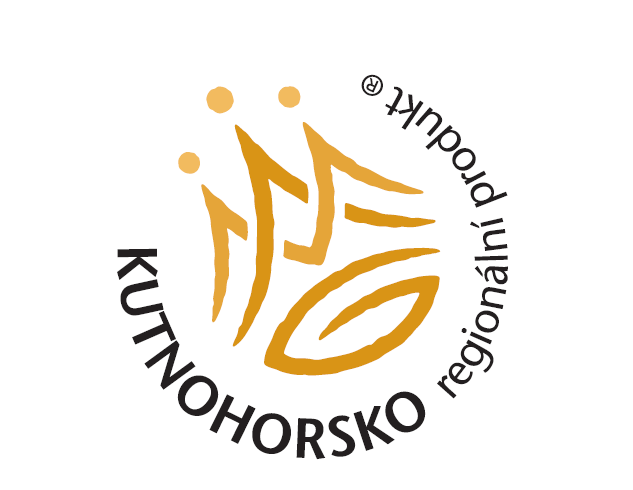 Informace pro žadatele certifikátu KUTNOHORSKO regionální produktRegionální koordinátor:MAS Lípa pro venkov z.s.Zbraslavice 7, 285 21 ZbraslaviceTel. +420 607 966 443, e-mail: info@lipaprovenkov.czwww.lipaprovenkov.czZa udělení značky zaplatí žadatel registrační poplatek ve výši 1 500 Kč (poplatek je určen k pokrytí nákladů spojených s vyřizováním a posuzováním žádosti a s udělením značky).Poplatek za užívání značky slouží k částečnému pokrytí nákladů na propagaci a prezentaci značky a platí se jednou ročně: Plátce DPH: 3 000 KčNeplátce DPH: 1 000 KčRZ KUTNOHORSKO poskytuje certifikovanému uživateli:visačky, samolepky s logem značky, razítko (možnost objednat i samostatně u regionálního koordinátora za výhodnější cenu)propagace na webových stránkách a sociálních sítích: Asociace regionálních značek – RZ KUTNOHORSKOhttps://www.regionalni-znacky.cz/kutnohorsko/cs/pro-vyrobce/page/4/zakladni-informaceFacebook RZ KUTNOHORSKOhttps://www.facebook.com/rzkutnohorskoMAS Lípa pro venkov z.s.https://www.lipaprovenkov.cz/Facebook MAS Lípa pro venkov z.s.https://cs-cz.facebook.com/lipaprovenkov/propagace v katalogu certifikovaných výrobků, služeb a zážitků RZ KUTNOHORSKO (katalog se aktualizuje a vydává jednou ročně s tím, že každý certifikovaný prodejce obdrží katalogy pro svoji potřebu a zbytek výtisků se distribuuje do celého území RZ KUTNOHORSKO – akce, workshopy, veletrhy, informační centra, atd.)možnost zapůjčení dřevěného prodejního stánku zdarma na minimálně 3 vybrané akce ročně, které jsou podpořené RZ KUTNOHORSKO. Stánky je také možné také zapůjčit celoročně za poplatek v kanceláři MAS Lípa pro venkov z.s. ve Zbraslavicíchzasílání nabídek prodejních a propagačních akcích v regionu i mimo něj, workshopy, semináře, prezentace, výstavy, atd.spolupráce s Turistickou oblastí Kutnohorsko a Kolínsko z.s. – návaznost na propagaci v cestovním ruchuJak postupovat pro získání certifikátu RZ KUTNOHORSKO:žádosti a zásady o udělení certifikátu jsou ke stažení na webu RZ KUTNOHORSKOhttps://www.regionalni-znacky.cz/kutnohorsko/cs/pro-vyrobce/dokumenty vyplněnou žádost je možné doručit do kanceláře MAS Lípa pro venkov z.s., Zbraslavice 7, 285 21, ZbraslaviceV případě dotazů se můžete obrátit na kontaktní osobu: Iveta Marhanová, tel. +420 777 643 496, e-mail: info@lipaprovenkov.cz